PEGylated self-assembled enzyme-responsive nanoparticles for effective targeted therapy against lung tumorsFangyuan Guo, Jiangqing Wu, Wenchao Wu, Dongxue Huang, Qinying Yan, Qingliang Yang, Ying Gao, Gensheng Yang*College of Pharmaceutical Science, Zhejiang University of Technology, Hangzhou 310014, ChinaAuthor list with email address:Fangyuan Guo    guofy.2008@hotmail.comJiangqing Wu     751529082@qq.comWenchao Wu     1508445025@qq.comDongxue Huang   1178156772@qq.comQinying Yan      yqy@zjut.edu.cnQingliang Yang   qyang@zjut.edu.cnYing Gao        22357418@qq.comCorresponding author: Dr. Gensheng YangPostal address: College of Pharmaceutical Science, ZJUT#18 Chaowang Road, Hangzhou, 310032, PR ChinaTel: 86-571-88871077Fax:86-571-88320913Email: yanggs@zjut.edu.cn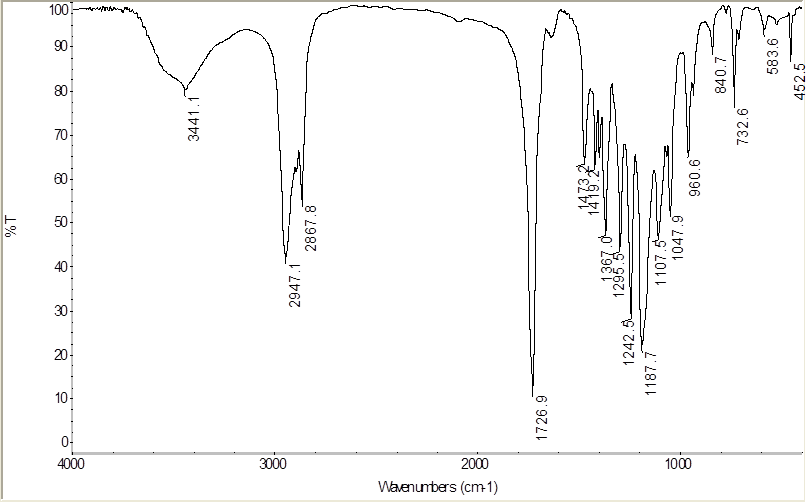 S1 The FT-IR of mPEG-PCL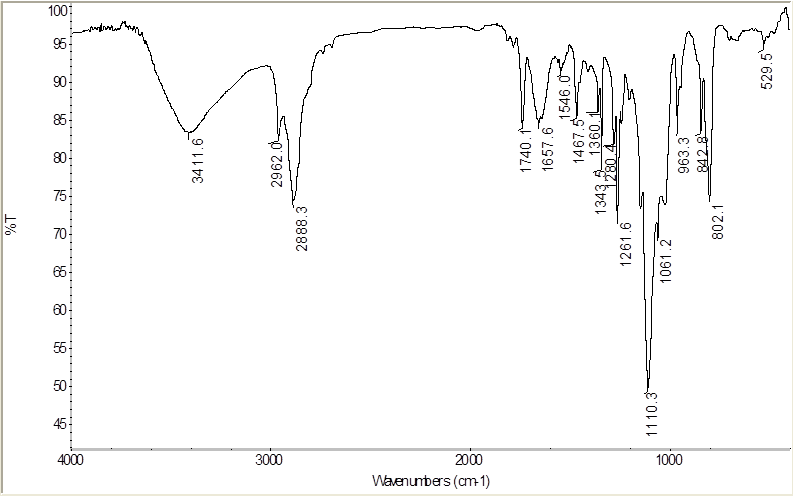 S2 The FT-IR of mPEG-Peptide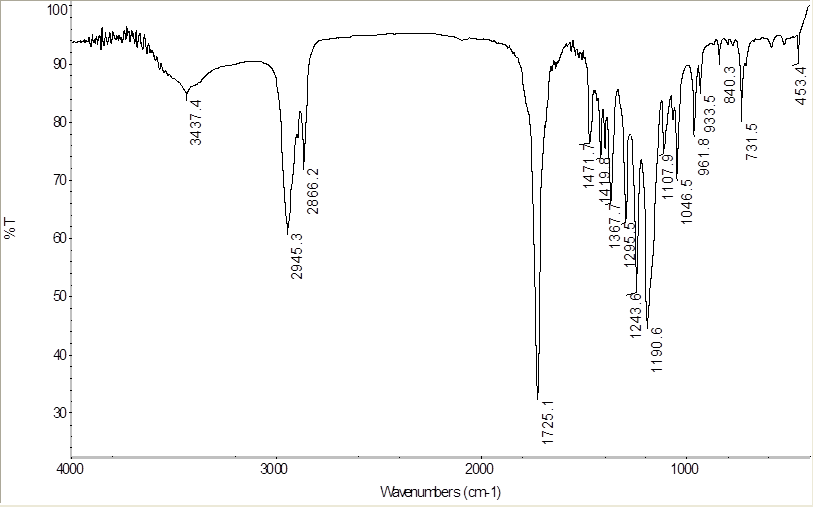 S3 The FT-IR of PCL-NH2